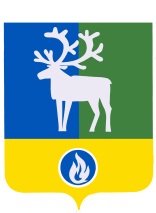 ХАНТЫ-МАНСИЙСКИЙ АВТОНОМНЫЙ ОКРУГ – ЮГРАБЕЛОЯРСКИЙ РАЙОНГОРОДСКОЕ ПОСЕЛЕНИЕ БЕЛОЯРСКИЙсовет депутатовРешЕНИЕот «___» ________ 2016 года	                   №проектО внесении изменения в приложение к решению Совета депутатов городского поселения Белоярский от 14 мая 2015 года № 21В соответствии со статьями 15.1 и 16 Федерального закона от 02 марта 2007 года                    № 25-ФЗ  «О муниципальной службе в Российской Федерации»  Совет депутатов  городского поселения Белоярский р е ш и л:1. Внести в пункт 3.3 раздела 3 «Организация проведения конкурса» Порядка проведения конкурса на замещение должности муниципальной службы в администрации городского поселения Белоярский», утвержденного решением Совета депутатов городского поселения Белоярский от 14 мая 2015 года № 21 «Об утверждении порядка проведения конкурса на замещение должности муниципальной службы в администрации городского поселения Белоярский» следующие изменения:1) подпункт 7 изложить в следующей редакции:«7) сведения о доходах, об имуществе и обязательствах имущественного характера за год, предшествующий году, в котором проводится конкурс;»;2) в подпункте 8 знак «.» заменить знаком «;»;3) дополнить подпунктом 9 следующего содержания:«9) сведения об адресах сайтов и (или) страниц сайтов в информационно-телекоммуникационной сети «Интернет», на которых кандидаты размещали общедоступную информацию, а также данные, позволяющие их идентифицировать, по форме, установленной Правительством Российской Федерации.».Опубликовать настоящее решение в газете «Белоярские вести».Настоящее решение вступает в силу после его официального опубликования.Глава городского поселения Белоярский	В.Л.Васик